Как сделать родителей учеников своими соратниками, союзниками, помощниками?Кто они – мои родители?Это мои ровесники, со своими особенностями характера, со своей тактикой и манерой общения, со своими амбициями, с огромным желанием к материальному благосостоянию…..Это люди с высшим и средним профессиональным образованием, Рост правовой культуры содействует все большему осознанию родителями себя и своего ребенка как правовых субъектов образования.Для родителей собственный ребенок – абсолютная самоценность, именно поэтому проблема безопасности, физического и психического комфорта являются одним из важнейших приоритетов. Они могут быть достаточно требовательны и даже агрессивны в случае ущемления прав их ребенка.Образовательный уровень большинства из них явно соперничает с культурными возможностями школы, поэтому только диалог и сотрудничество может их привлечь в образовательном учреждении.А наши дети – это подростки, возраст которых 14 – 15 лет.Это подростковый возраст со всеми его проявлениями: Чувствительность к оценке посторонних своей внешностиЦелеустремленность, настойчивость и импульсивность,Чувство «взрослости»Повышенная самоуверенность быстро сменяется ранимостью и неуверенностью в себе;Потребность в общении сменяется желанием уединиться;Развязность в поведении порой сочетается с застенчивостью;Романтические настроения нередко граничат с цинизмом, расчетливостью;Нежность, ласковость бывают на фоне недетской жестокости.
Характерной чертой этого возраста является эмоциональная неустойчивость и резкие колебания настроения. Непредсказуемые реакции возникают при попытке кого-либо из окружающих ущемить самолюбие подростка. И так мы видим, что как и в любой семье, и в классной семье, в классном коллективе могут возникнуть ссоры, не поминания, конфликты.Взаимодействие родителей с учителем  и учителя с родителями — задача со многими неизвестными, которую должны решать и те, и другие. Здесь две стороны, защищающие свои интересы, свое право, свои претензии и ошибки, свое понимание ситуации и проблем. Две заинтересованные стороны, считающие, что именно они защищают интересы ребенка. В любом конфликте родителя и учителя страдающая сторона — всегда ребенок, вне зависимости от того, кто прав, кто одерживает победу, а кто терпит поражение.  Наша задача — стать союзниками в воспитании. Классный руководитель, который умеет общаться с родителями не в пространстве уроков и по факту поведения учеников, а в пространстве творческих дел, всегда найдет с родителями общие цели взаимодействия. Так же необходимо научиться слушать и слышать друг друга, не создавать барьеры для общения, только так мы сможем быть на стороне детей. Наше взаимопонимание необходимо им. Быть на стороне ребенка — значит строить отношения.Я считаю, что если родители видят в нас единомышленника, партнёра, а во взгляде – заинтересованность ….. по отношению к ребёнку. Конфликтные ситуации, разногласия будут возникать как можно реже.Как сделать родителей учеников своими соратниками, союзниками, помощниками?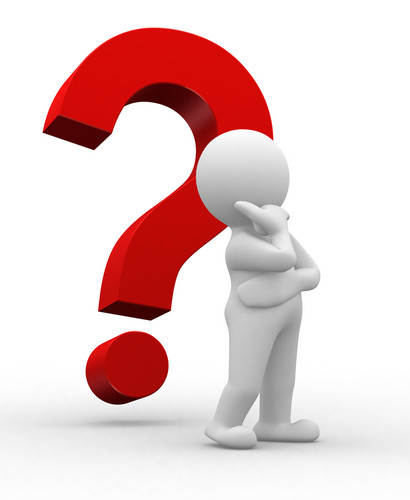 организация совместной работы;говорить на понятном родителям языке, без употребления специальной терминологии;быть конкретным, отвечать непосредственно на поставленный вопрос;быть активным (родители не должны брать интервью у педагога);учитывать эмоциональное состояние родителя;отказаться от поучений, нотаций, высокомерия; разговаривать с позиции партнерства;предварительно планировать содержание беседы с родителем;быть доброжелательным;сохранять конфиденциальность информации, полученной от родителей;тестируйте, анкетируйте … просто изучайте!